Wildlife and Climate Change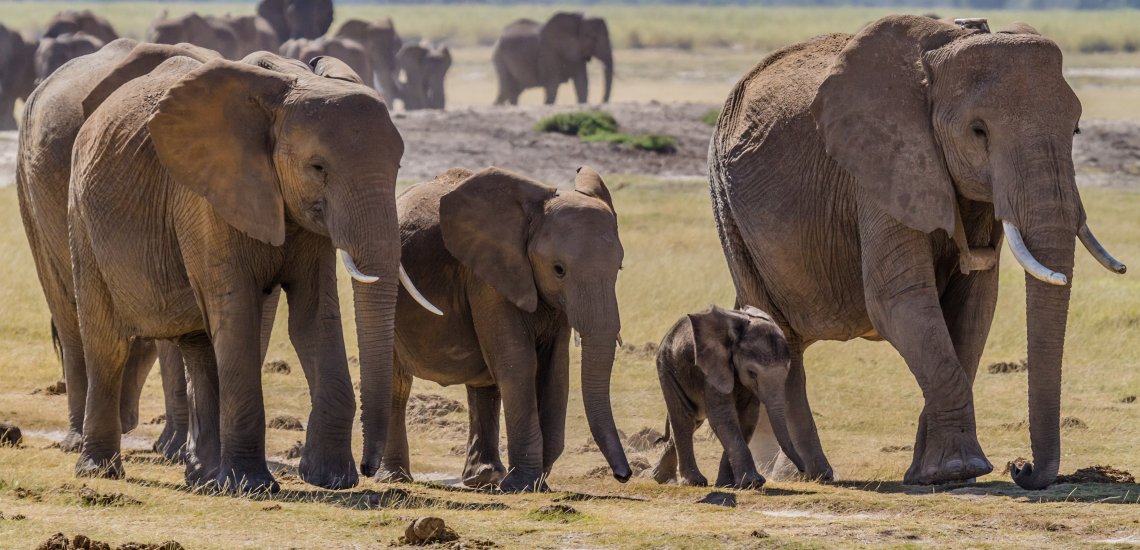 SongFor the past twenty years, climate change has been high on the international agenda. Together with desertification, soil degradation and biodiversity loss, it is widely recognized as the major environmental threat the world is facing. Evidence is increasing that warming and other climate-related changes are happening more quickly than anticipated, and prognoses are becoming worse.The world already faces a biodiversity extinction crisis, and it is likely to be made worse by climate change. Therefore, terrestrial, freshwater and marine wildlife will be severely affected unless we manage to cope with climate changes through decisive planning and action. The main focus is on tropical terrestrial wildlife and its habitats, but other fauna, ecosystems and geographical regions are covered as well.The impacts of climate change will include permanent changes in physical conditions, such as snow cover, permafrost and sea level along with increases in both the irregularity and severity of extreme weather events like droughts, floods and storms, which will lead to changes in ecosystems and ecosystem functioning.The world is undergoing an extinction crisis – the most rapid loss of biodiversity in the planet’s history – and this loss is likely to accelerate as the climate changes.It has  been  estimated  that  20–30  percent of  plant  and  animal  species  will  be  at higher risk of extinction due to global warming and that a significant proportion of endemic species may become extinct by 2050 as a consequence. Some taxa are more susceptible than others. For example, 566 of 799 warm-water reef-forming coral species are at risk of becoming endangered because of the increasing climate change, as are about 35 percent of birds and 52 percent of amphibians. Moreover, the impact will likely be more severe on species that are already at risk of extinction: 70–80 percent of red-listed birds, amphibians and corals are considered susceptible to the effects of climate change (Vié, Hilton-Taylor and Stuart, 2008).As average global temperatures rise, the impacts on habitats and species will depend on many factors, including local topography, changes in ocean currents, wind and rainfall patterns and changing albedo. In addition to variations in the rate and extent of temperature increases at different latitudes, there may be changes in the length and severity of seasons, including decreases in temperature in some areas. Rainfall patterns may likewise be affected in terms of overall annual quantity, seasonal distribution of precipitation and year-by-year regularity. Extreme weather events, such as droughts and floods, are expected to occur more often. In particular, droughts are projected to become more frequent and intense in subtropical and southern temperate forests; this will increase the prevalence of fire and predisposition to pests and pathogens (Seppälä, Buck and Katila, 2009).Non-timber forest resources, such as fuelwood, charcoal, non-wood forest products and wildlife  sustain  the  livelihoods  of hundreds  of  millions  of  people in  forest-dependent communities.  Most  rural  and  many  urban  populations  in developing  countries  rely  on  woody biomass  as  their  main  energy  source  and depend on wild plant medicines for their healthcare. In many developing countries, bushmeat is an important source of protein, while for coastal communities or those living near freshwater, fish can be a major source of protein. In Central Africa, there  is  a  very  large  and well-established  trade  in  bushmeat  products,  which  is driven mainly  by  consumer  demand in  major  cities.  Up  to  5  million  tonnes  of bushmeat are believed to be consumed every year in the Congo Basin (Fa et al., 2002; Kleine, Buck and Eastaugh, 2010; Seppäla, Buck and Katila, 2009) in a trade that  is  recognized  as  unsustainable  and  often  illegal.  Despite  their importance to  local communities,  about  13  million  hectares  (ha)  of  the  world’s  forests are lost due to deforestation each year (FAO, 2010a) and further large areas are also degraded. Richardson & Robinson, 2005).Major climate-induced changesIncreased  temperatures  affect  physical  systems,  as  ice  melts  and  snow  cover is  reduced, as  well  as  affecting  biological  systems  through  a  series  of  direct  and indirect pressures.  Physical systems  include  deep  snow,  glaciers  and  permafrost. Increases in temperature can lead to a drastic unbalancing of the physical system, causing irreversible losses.The water cycle and hydrological systems are affected by changing temperatures, often indicated by dry riverbeds or floods due to increased runoff. In semi-desert areas, the decreased availability of water is already placing additional pressures on wildlife, which aggregate around limited water points and compete with domestic livestock (de Leew et al., 2001). Reduced plant production as a consequence of reduced precipitation increases the probability of soil degradation due  to overgrazing  by  wildlife  and  domestic  animals.  Many  freshwater  species are  under  serious threat  of  extinction  as  a  result  of  rising  temperatures  and  the disappearance of ponds and coastal lagoons (Willets, Guadagno and Ikkala, 2010).Rising sea levels are affecting coastal areas through shoreline erosion, the loss of  coastal wetlands  and  modification  of  coastal  vegetation.  Marine  and  coastal ecosystems  are  also disrupted  by  storms  that  damage  corals  directly  through wave  action  and  indirectly through  light  attenuation  by  suspended  sediment and abrasion by sediment and broken corals. Higher temperatures also cause the expulsion of zooxanthellae (single-celled plants living in the cells of coral polyps), which leads to coral bleaching and has caused the loss of 16 percent of the world’s corals (Wilkinson, 2004). Up to a third of corals are considered to be threatened with extinction due to climate change (Carpenter et al., 2008). In a chain reaction, the  death  of corals  causes  the  loss  of  habitat  for  many  species  of  tropical  fish. Many  studies report  changes  in  fish  populations,  recruitment  success,  trophic interactions  and migratory  patterns  related  to  regional environmental  changes due to changing climatic conditions (e.g. Edwards and Richardson, 2004; Hays, Richardson & Robinson, 2005).Photo Resources: © Global Warming Images/WWF; © Jurgen Freund/WWF; © Simon de Trey-White/WWF-UK; © Brent Stirton/WWF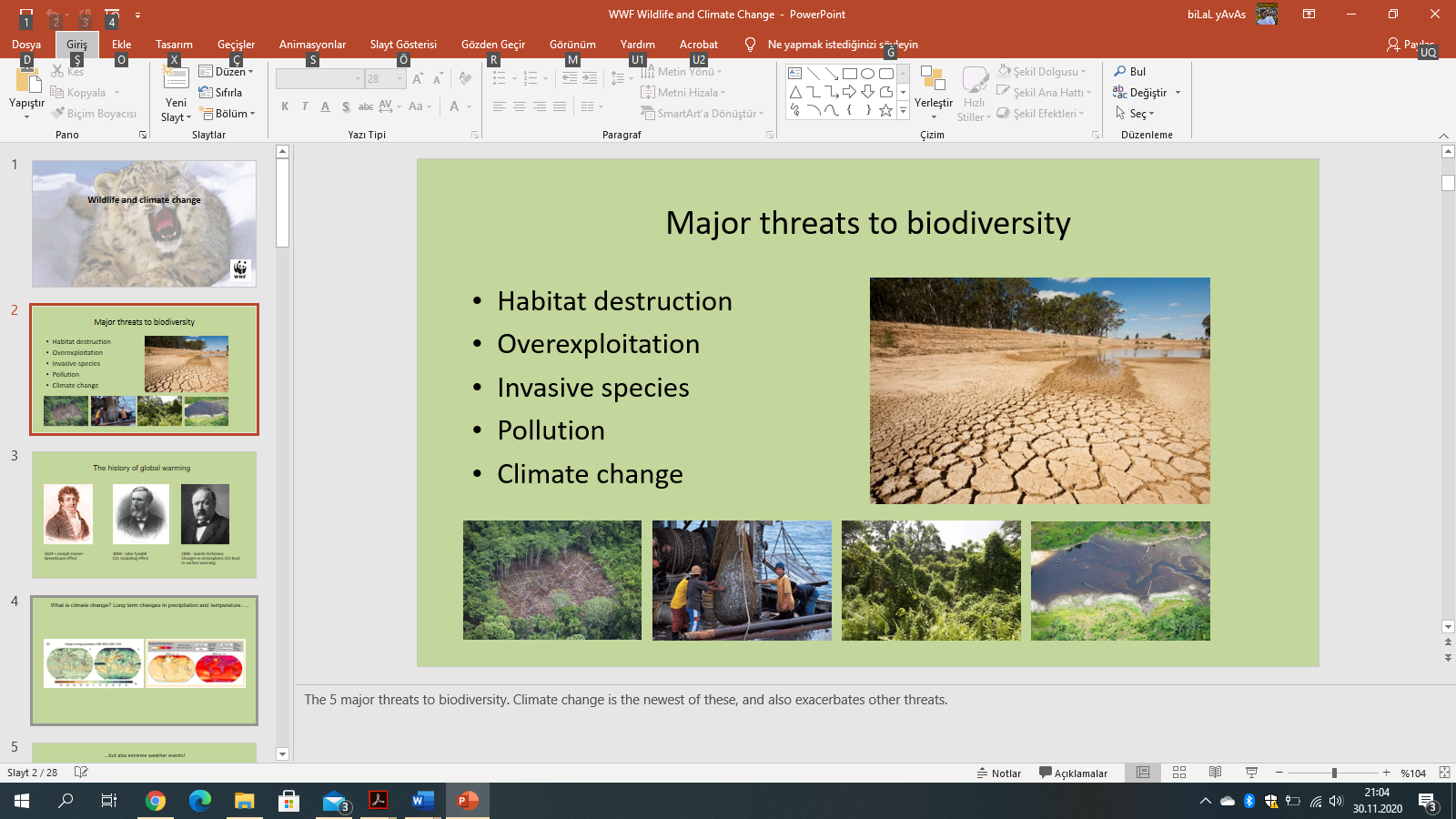 Major threats to biodiversityHabitat destructionOverexploitationInvasive speciesPollutionClimate changeWhat makes a species vulnerable to climate change?SENSITIVITY	IUCN Red list statusGeographic range			Population sizeTemperature toleranceReliance on environmental cues (for reproduction, migration, hibernation)Strong interactions with other speciesDietAbundance of food sourceFreshwater requirementsHabitat specializationSusceptibility to diseaseThe different traits are considered under the “sensitivity” category.  Species with the following traits would be considered to have a HIGH vulnerability to climate change: Endangered on the IUCN Red list, narrow geographic range, small population size, narrow temperature tolerance, strong dependence on environmental cues for reproduction, migration and hibernation, strong interactions with one or more species (e.g. symbiosis), specialist diet, low abundance of food source, high freshwater requirements, specific habitat requirements, and high susceptibility to disease.What makes a species vulnerable to climate change? Adaptive capacity		Dispersal abilityGeneration timeReproductive rateGenetic variationElephants and water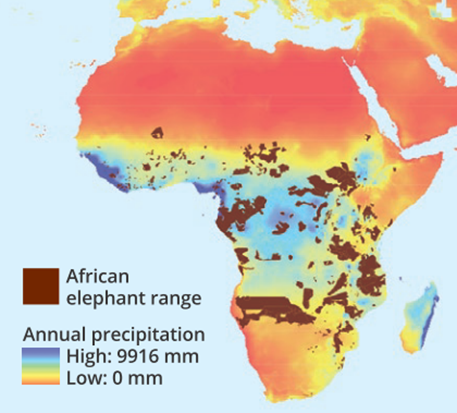 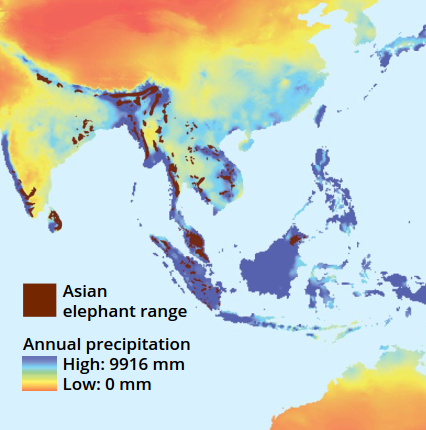 Photo Resources: © Nikhil Advani/WWFConsequences of Climate ChangeThe  IPCC  has  predicted  that,  as  a  result  of  changes  in  rainfall  patterns  and average global  temperatures,  “during  the  course  of  this  century,  the  resilience of  many ecosystems  (their  ability  to  adapt  naturally)  is  likely  to  be  exceeded by  an unprecedented  combination  of  change  in  climate  and  in  other  global change  drivers (especially  land  use  change  and  overexploitation),  if  greenhouse gas  emissions  and  other changes  continue  at  or  above  current  rates.  By  2100, ecosystems will be exposed to atmospheric CO2 levels substantially higher than in the past 650 000 years, and global temperatures at least among the highest as those experienced in the past 740 000 years. This will alter the structure, reduce biodiversity  and  perturb  functioning  of  most  ecosystems,  and  compromise the services they currently provide” (Parry et al., 2007).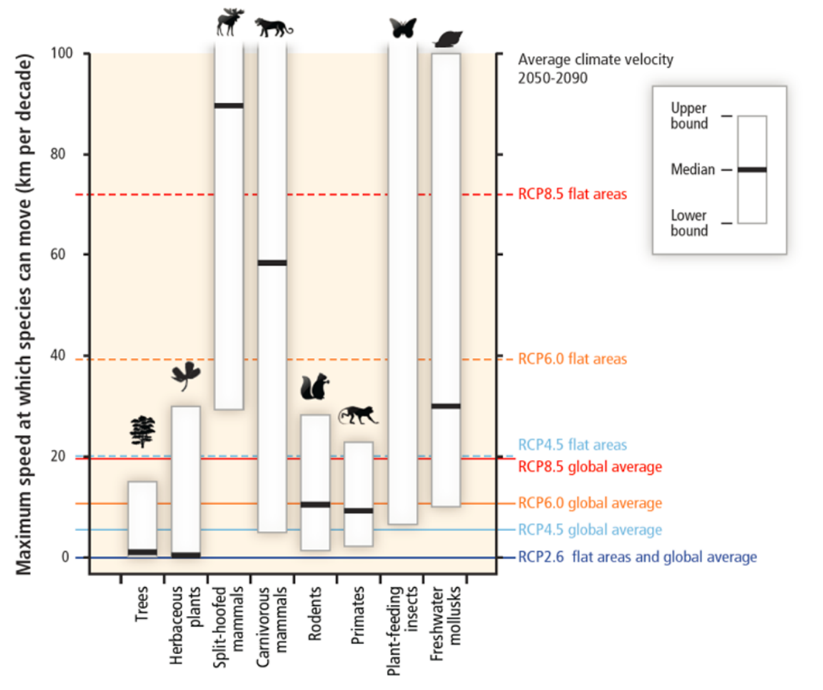 Coastal inundation and salination is another landscape-level effect of climate change as sea levels steadily rise. Low-lying terrestrial ecosystems in the tropics will be increasingly exposed to storm surges as coral reefs decline. Source and more information:Vié, J.-C., Hilton-Taylor, C. & Stuart, S.N. 2008. Wildlife in a changing world: an analysis of the 2008 IUCN Red List of Threatened Species. Gland, Switzerland, IUCN. 180 pp. (also available at iucn.org/about/work/programmes/species/red_list/review/).Seppälä, R., Buck, A. & Katila, P., eds. 2009. Adaptation of forests and people to climate change: a global assessment report. IUFRO World Series, 22. Helsinki, International Union of Forest Research Organizations.Hays, G.C., Richardson, A.J. & Robinson, C. 2005. Climate change and marine plankton. Trends in Ecology and Evolution, 